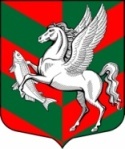 Администрация муниципального образованияСуховское сельское поселениеКировского муниципального района Ленинградской областиП О С Т А Н О В Л Е Н И Е02 апреля 2019 г. № 53О запрете пала сухой травы на территории  муниципального образования Суховское сельское поселениеКировского муниципального района Ленинградской областиС целью предупреждения возникновения пожаров, локализации и ликвидации уже возникших возгораний сухой травы на территории муниципального образования Суховское сельское поселение Кировского муниципального района Ленинградской области:1. Запретить пал сухой травы на территории муниципального образования Суховское  сельское поселение Кировского муниципального района Ленинградской области.2. При необходимости для локализации и ликвидации уже возникших возгораний привлекать силы ДПД д.Сухое.3. Проинформировать старост населенных пунктов поселения о запрете пала сухой травы и необходимых действиях:3.1. разъяснение жителям населенных пунктов о запрете пала сухой травы;3.2. информирование Администрации муниципального образования Суховское сельское поселение Кировского муниципального района Ленинградской области о случаях самовольного пала сухой травы;3.3. принятие необходимых мер и действий при возникновении возгораний сухой травы для локализации и ликвидации возгорания.4.  Настоящее постановление вступает в силу после его официального опубликования (обнародования) в газете «Ладога» и размещения на сайте администрации по адресу: суховское.рфГлав администрации                                                             О.В.Бармина